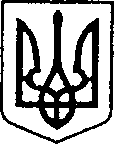 ПРОТОКОЛ № 11ЗАСІДАННЯ МІСЬКОЇ КОМІСІЇз питань техногенно-екологічної безпеки та надзвичайних ситуацій24.04.2020 										м. ПрилукиПрисутні: члени комісії  (за списком).  Запрошені: засоби масової інформації       І. Про заборону відвідування кладовищ.СЛУХАЛИ: Бакунова В.О. - начальника управління з питань надзвичайних ситуацій та оборонної роботи міської міської ради, якій ознайомив присутніх з Постановою  Головного державного санітарного лікаря України від 21.04.2020 № 11 «Щодо протидії поширенню коронавірусної хвороби (COVID-19) в поминальні дні», п.2 доручення за результатами наради членів Державної комісії з питань техногенно-екологічної безпеки та надзвичайних ситуацій від 21.04.2020, протоколом від 23.04.2020 № 14 позачергового засідання обласної комісії з питань техногенно-екологічної безпеки та надзвичайних ситуацій, листом Головного управління Держпродспоживслужби в Чернігівській області від 23.04.2020 № 01-28-23/1933, листом Департаменту ЖКГ та ПЕК Чернігівської ОДА від 23.04.2020 № 03-18/675.Також наголосив на необхідності  дотримуватись вимог Постанови Головного   державного санітарного лікаря України від 27.03.2020 № 4 «Про організацію та проведення первинних протиепідемічних заходів при виявленні хворого (трупа) або підозри на коронавірусну хворобу COVID-19.З урахування обговорення комісія ВИРІШИЛА: 1. З метою протидії поширенню коронавірусної інфекції (COVID-19) в місцях масового скупчення людей, закрити кладовища та заборонити для відвідування місць окремих поховань громадянами у традиційні післяпасхальні (післявеликодні) поминальні дні, крім випадків поховання померлого за умови проведення ритуальних обрядів з дотриманням протиепідемічних правил, зокрема, участі не більше 10 осіб та забезпечення відстані між присутніми не менше ніж 1,5 метри.							з 25 квітня 2020 року.2. Прилуцькому відділу Головного управління Національної поліції в області(Сторожук С.А.) із залученням працівників комунального підприємства міської ради «Муніципальний контроль»(Завгородній А.А.) забезпечити контроль за виконанням пункту 1 даного рішення.							з 25 квітня 2020 року.3. Перенести проведення поминальних заходів на 06 червня 2020 року за умови зняття карантинних обмежень.							 06 червня 2020 року Начальник управління 	з питань надзвичайних ситуацій та оборонної роботи міської ради, заступник голови комісії  з питань техногенно-екологічної безпеки та надзвичайних ситуацій міської ради 								В.О.БАКУНОВ	